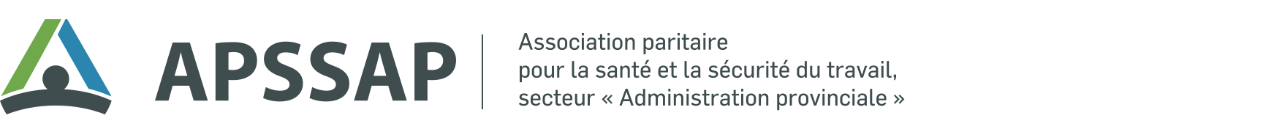 Liens recommandésInformations généraleshttps://www.quebec.ca/sante/problemes-de-sante/a-z/coronavirus-2019/#c46341https://www.quebec.ca/sante/problemes-de-sante/a-z/coronavirus-2019/#c46618https://www.canada.ca/fr/sante-publique/services/maladies/maladie-coronavirus-covid-19.html?utm_campaign=not-applicable&utm_medium=vanity-url&utm_source=canada-ca_le-coronavirushttps://www.who.int/fr/emergencies/diseases/novel-coronavirus-2019Informations sur la santé psychologique en lien avec la COVID-19https://www.apsam.com/theme/risques-biologiques/covid-19-coronavirus/sante-psychologiquehttps://publications.msss.gouv.qc.ca/msss/fichiers/2019/19-210-14W.pdfhttps://sonialupien.com/colere-spontanee/https://gov.nu.ca/sites/default/files/managing_anxiety_and_stress_during_covid-19_-_fre.pdfhttps://sonialupien.com/covid-19-un-peu-de-stress/https://sonialupien.com/covid-19-force-adaptation/Activités avec les enfantshttps://naitreetgrandir.com/blogue/2020/03/17/coronavirus-teletravail-enfants-adaptation/?fbclid=IwAR0hHWOGe-cAA3C1_HX15A5iYEe0I5UC03PpFBjiSDorblrO5ucia0_LmdEhttps://www.lemonde.fr/m-perso/article/2020/03/19/confinement-on-peut-etre-plus-souple-avec-les-enfants-les-journees-sont-longues_6033668_4497916.htmlhttps://naitreetgrandir.com/fr/nouvelles/2020/03/19/activites-ligne-occuper-enfants-coronavirus/https://www.lapresse.ca/societe/famille/202003/16/01-5264997-covid-19-etablir-un-horaire-pour-rassurer-les-enfants.phphttps://www.force4.tv/https://www.telequebec.tv/https://www.instagram.com/mon_coach_au_bureau/https://coloriagesaimprimer.com/https://www.cuisinonsenfamille.ca/